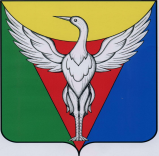 АДМИНИСТРАЦИЯ  МАЯКСКОГО  СЕЛЬСКОГО ПОСЕЛЕНИЯ    ОКТЯБРЬСКОГО  МУНИЦИПАЛЬНОГО РАЙОНАЧЕЛЯБИНСКОЙ  ОБЛАСТИПОСТАНОВЛЕНИЕ    от 01.08.2018г.  №  43Об утверждении перечня муниципального  имущества, свободного от прав третьих лиц (за исключением имущественных прав субъектов малого и среднего предпринимательства),  предназначенного для предоставления во владение и (или) в пользование на долгосрочной основе (в том числе по льготным ставкам арендной платы) субъектам малого и среднегопредпринимательства и организациям, образующим инфраструктуру поддержки субъектов малого и среднего предпринимательства         В соответствии с Федеральным законом N 209-ФЗ от 24.07.2007 "О развитии малого и среднего предпринимательства в РФ", Постановлением Администрации Маякского  сельского поселения № 33 от 10.05.2018 г. «Об утверждении Положения о порядке формирования, ведения и обязательного опубликования перечня муниципального имущества, свободного от прав третьих лиц, подлежащего предоставлению во владение и (или) пользование на долгосрочной основе субъектам малого и среднего предпринимательства и организациям, образующим инфраструктуру поддержки субъектов малого и среднего предпринимательства», и порядке и условиях предоставления в аренду включенного в данный перечень имущества, в целях предоставления муниципального имущества во владение и (или) в пользование на долгосрочной основе (в том числе по льготным ставкам арендной платы) субъектам малого и среднего предпринимательства и реализации полномочий органов местного самоуправления по вопросам развития малого и среднего предпринимательства Администрация Маякского сельского поселения Октябрьского муниципального района Челябинской областиПОСТАНОВЛЯЕТ:1. Утвердить Перечень имущества, находящегося в собственности Маякского сельского поселения, свободного от прав третьих лиц (за исключением имущественных прав субъектам малого и среднего предпринимательства), предназначенного для предоставления во владение и (или) в пользование на долгосрочной основе (в том числе по льготным ставкам арендной платы) субъектам малого и среднего предпринимательства и организациям, образующим инфраструктуру поддержки субъектов малого и среднего предпринимательства, согласно приложению.2. Установить, что уполномоченным лицом по формированию, ведению и опубликованию Перечня муниципального имущества, свободного от прав третьих лиц (за исключением имущественных прав субъектов малого и среднего предпринимательства), предназначенного для предоставления во владение и (или) в пользование на долгосрочной основе (в том числе по льготным ставкам арендной платы) субъектам малого и среднего предпринимательства и организациям, образующим инфраструктуру поддержки субъектов малого и среднего предпринимательства, является землеустроитель администрации Маякского сельского поселения – Лаур Тамара Александровна.3. Муниципальное имущество, включенное в вышеуказанный Перечень, не подлежит отчуждению в частную собственность, в том числе в собственность субъектов малого или среднего предпринимательства, арендующих это имущество, за исключением возмездного отчуждения такого имущества в собственность субъектов малого и среднего предпринимательства в соответствии с частью 2.1 статьи 9 Федерального закона от 22 июля 2008 года N 159-ФЗ «Об особенностях отчуждения недвижимого имущества, находящегося в государственной собственности субъектов Российской Федерации или в муниципальной собственности и арендуемого субъектами малого и среднего предпринимательства, и о внесении изменений в отдельные законодательные акты Российской Федерации».4. Настоящее Постановление  подлежит официальному обнародованию на информационных стендах Маякского сельского поселения.5.     Контроль за исполнением настоящего Постановления оставляю за собой.Глава Маякского
 сельского поселения                                                                            Б.Я.Хатынов                                                  Приложение                                                                                                к постановлению Администрации                                                                                                 Маякского сельского поселения                                                                                                                                                                   от 01.08.2018 г. № 43ПЕРЕЧЕНЬимущества, находящегося в собственности муниципального образования Маякского сельского поселения Октябрьского муниципального района Челябинской области, свободного от прав третьих лиц (за исключением имущественных прав субъектам малого и среднего предпринимательства), предназначенного для предоставления во владение и (или) в пользование на долгосрочной основе (в том числе по льготным ставкам арендной платы) субъектам малого и среднего предпринимательства и организациям, образующим инфраструктуру поддержки субъектов малого и среднего предпринимательства№ п/пНаименование и характеристика объекта недвижимостиАдресПлощадь, кв.м.Назначение использования объекта при сдаче в аренду1Земельный участок сельскохозяйственного назначенияКадастровый номер 74:17:1708004:24Челябинская область, Октябрьский район,  примерно в 3100 м  по направлению на юго-восток от д. Шишминка 440000с/х назначения – для с/х производства2.Земельный участок сельскохозяйственного назначенияКадастровый номер 74:17:1703002:129Челябинская область, Октябрьский район,  примерно в 5500 м  по направлению на  север от с. Маячное1380000с/х назначения – для с/х производства3Земельный участок сельскохозяйственного назначенияКадастровый номер 74:17:0000000:2542Челябинская область, Октябрьский район,  примерно в 1500 м  по направлению на юго-восток от д. Шишминка77174с/х назначения – для с/х производства4Земельный участок сельскохозяйственного назначенияКадастровый номер 74:17:0000000:1750Челябинская область, Октябрьский район,                с. Маячное26000с/х назначения – для с/х производства5Земельный участок сельскохозяйственного назначенияКадастровый номер 74:17:0000000:1828Челябинская область, Октябрьский район,                с. Маячное26000с/х назначения – для с/х производства6Земельный участок сельскохозяйственного назначенияКадастровый номер 74:17:0000000:1582Челябинская область, Октябрьский район, с.Маячное26000с/х назначения – для с/х производства7Земельный участок сельскохозяйственного назначенияКадастровый номер 74:17:0000000:1909Челябинская область, Октябрьский район,                с. Маячное26000с/х назначения – для с/х производства8Земельный участок сельскохозяйственного назначенияКадастровый номер 74:17:1708002:33Челябинская область, Октябрьский район,  примерно в 8000 м по направлению на юго-восток от с. Маячное 200000с/х назначения – для с/х производства9Земельный участок  сельскохозяйственного назначенияКадастровый номер74:17:1703008:27Челябинская область, Октябрьский район,Примерно в 4000 м по направлению на север от         д. Шишминка200000с/х назначения - для сельскохозяйственного производства10Земельный участок  сельскохозяйственного назначенияКадастровый номер74:17:1701003:143Челябинская область, Октябрьский район,  примерно в 3200 м по направлению на северо-запад от д. Деньгино1400000с/х назначения -для сельскохозяйственного производства11Земельный участок  сельскохозяйственного назначенияКадастровый номер74:17:1708004:23Челябинская область, Октябрьский район,  примерно в 2600 м по направлению на юго-восток от д. Шишминка500000с\х назначения - для сельскохозяйственного производства12Земельный участок  сельскохозяйственного назначенияКадастровый номер74:17:1703009:1Челябинская область, Октябрьский район,  примерно в 0,1 км по направлению на север от оз.Бол.Попово1082для оздоровительной деятельности13Земельный участок  сельскохозяйственного назначенияКадастровый номер74:17:1709001:100Челябинская область, Октябрьский район, примерно 6700 м по направлению на северо-восток от д. Шишминка277000для сельскохозяйственного производства